УРОК 1 Повторение «Вероятность и статистика»Задача 1Задача 2Девятиклассники Петя, Катя, Ваня, Даша и Наташа бросили жребий, кому начинать игру. Найдите вероятность того, что начинать игру должна будет девочка.3) На экзамене 20 билетов, Сергей не выучил 3 из них. Найдите вероятность того, что ему попадётся выученный билет.4) На экзамене 25 билетов, Сергей не выучил 3 из них. Найдите вероятность того, что ему попадётся выученный билет.5) Василий измерял в течение недели время, которое он тратил на дорогу до школы, а результаты записывал в таблицу.Сколько минут в среднем занимает у Василия дорога до школы?6) На экзамене 25 билетов, Сергей не выучил 5 из них. Найдите вероятность того, что ему попадётся выученный билет.7) Василий измерял в течение недели время, которое он тратил на дорогу до школы, а результаты записывал в таблицу. Сколько минут в среднем занимает у Василия дорога до школы?8) Девятиклассники Петя, Катя, Ваня, Даша и Наташа бросили жребий, кому начинать игру. Найдите вероятность того, что начинать игру должен будет мальчик.9) 10) На экзамене 20 билетов, Сергей не выучил 5 из них. Найдите вероятность того, что ему попадётся выученный билет.11) На экзамене 25 билетов, Антон не выучил 4 из них. Найдите вероятность того, что ему попадётся выученный билет.12) Девятиклассники Петя, Катя, Ваня, Даша и Наташа бросили жребий, кому начинать игру. Найдите вероятность того, что жребий начинать игру Кате не выпадет.13) Девятиклассники Петя, Катя, Ваня, Даша и Наташа бросили жребий, кому начинать игру. Найдите вероятность того, что жребий начинать игру Пете не выпадет.14) На экзамене 20 билетов, Сергей не выучил 2 из них. Найдите вероятность того, что ему попадётся выученный билет.15) На экзамене 25 билетов, Сергей не выучил 6 из них. Найдите вероятность того, что ему попадётся выученный билет.16) На экзамене 20 билетов, Сергей не выучил 4 из них. Найдите вероятность того, что ему попадётся выученный билет.17) На каждые 1000 электрических лампочек приходится 5 бракованных. Какова вероятность купить исправную лампочку?18) Записан рост (в сантиметрах) пяти учащихся: 158, 166, 134, 130, 132. На сколько отличается среднее арифметическое этого набора чисел от его медианы?19) На диаграмме представлены некоторые из крупнейших по площади территории стран мира.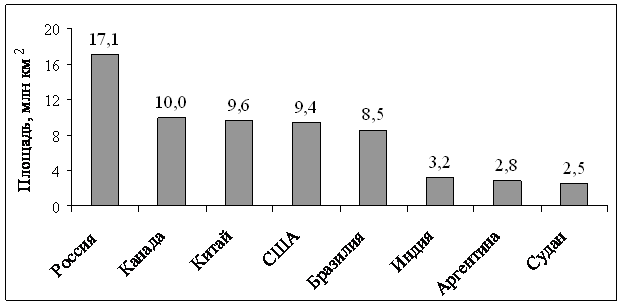 Во сколько примерно раз площадь США больше площади Судана? (Ответ округлите до целых.)20) На диаграмме представлены некоторые из крупнейших по численности населения стран мира.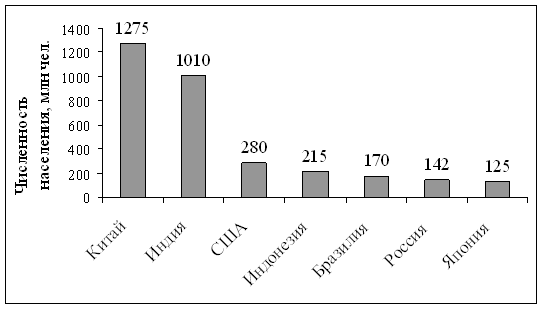 Численность населения какого государства примерно в 8 раз меньше численности населения Индии?21) На диаграмме показано количество SMS, присланных слушателями за каждый час четырёхчасового эфира программы по заявкам на радио. Определите, на сколько больше сообщений было прислано за первые два часа программы по сравнению с последними двумя часами этой программы.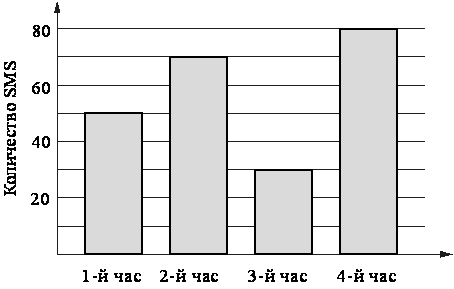 22) 23) 24) 25) На диаграмме показано количество SMS, присланных слушателями за каждый час четырёхчасового эфира программы по заявкам на радио. Определите, на сколько больше сообщений было прислано за первые два часа программы по сравнению с последними двумя часами этой программы.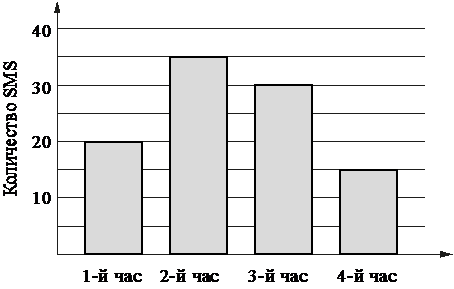 26) На графике изображена зависимость атмосферного давления от высоты 
над уровнем моря. На горизонтальной оси отмечена высота над уровнем моря в километрах, на вертикальной — давление в миллиметрах ртутного столба. Определите по графику, на какой высоте атмосферное давление равно 780 миллиметрам ртутного столба. Ответ дайте в километрах.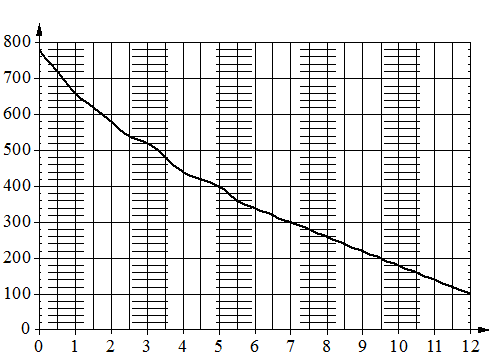 27) На графике изображена зависимость атмосферного давления от высоты 
над уровнем моря. На горизонтальной оси отмечена высота над уровнем моря в километрах, на вертикальной — давление в миллиметрах ртутного столба. Определите по графику, на какой высоте атмосферное давление равно 660 миллиметрам ртутного столба. Ответ дайте в километрах.28) При работе фонарика батарейка постепенно разряжается и напряжение 
в электрической цепи фонарика падает. На графике показана зависимость напряжения в цепи от времени работы фонарика. На горизонтальной оси отмечено время работы фонарика в часах, на вертикальной оси — напряжение в вольтах. Определите по графику, на сколько вольт упадёт напряжение за первый час работы фонарика.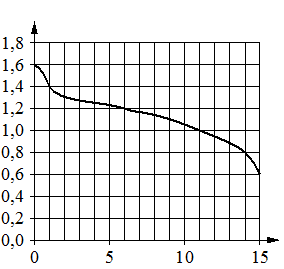 29) При работе фонарика батарейка постепенно разряжается и напряжение 
в электрической цепи фонарика падает. На графике показана зависимость напряжения в цепи от времени работы фонарика. На горизонтальной оси отмечено время работы фонарика в часах, на вертикальной оси — напряжение в вольтах. Определите по графику, на сколько вольт упадёт напряжение за первые 6 часов работы фонарика.30) На графике показано изменение температуры в процессе разогрева двигателя легкового автомобиля. На горизонтальной оси отмечено время в минутах, прошедшее с момента запуска двигателя, на вертикальной оси — температура двигателя в градусах Цельсия. Определите по графику, 
за сколько минут двигатель нагреется с 30 °​C до 40 °​C.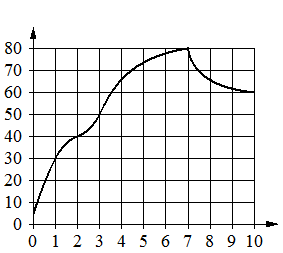 31) На графике показано изменение температуры в процессе разогрева двигателя легкового автомобиля. На горизонтальной оси отмечено время в минутах, прошедшее с момента запуска двигателя, на вертикальной оси — температура двигателя в градусах Цельсия. Определите по графику, 
за сколько минут двигатель нагреется с 30 °​C до 50 °​C.32) На графике показано изменение температуры воздуха на протяжении трёх суток. По горизонтали указывается дата и время, по вертикали — значение температуры в градусах Цельсия. Определите по графику наибольшую температуру воздуха 7 августа. Ответ дайте в градусах Цельсия.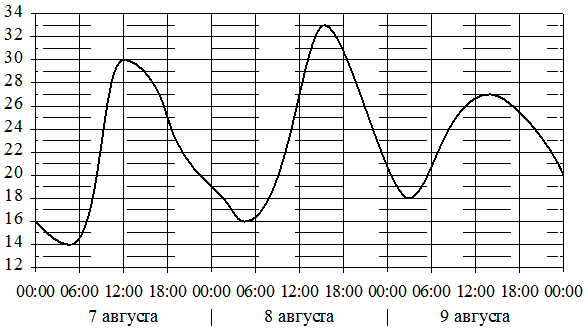 33) На графике показано изменение температуры воздуха на протяжении трёх суток. По горизонтали указывается дата и время, по вертикали — значение температуры в градусах Цельсия. Определите по графику наибольшую температуру воздуха 13 июля. Ответ дайте в градусах Цельсия.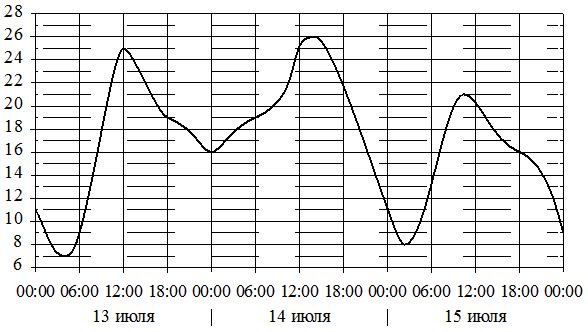 34) Из 1600 пакетов молока в среднем 80 протекают. Какова вероятность того, что случайно выбранный пакет молока не течёт?35) 36) Из 600 луковиц тюльпанов в среднем 48 не прорастают. Какова вероятность того, что случайно выбранная и посаженная луковица прорастёт?37) Из 300 саженцев крыжовника в среднем 36 не приживаются. Какова вероятность того, что случайно выбранный саженец крыжовника приживётся?38) Из 800 черенков розы в среднем 120 не приживаются. Какова вероятность того, что случайно выбранный черенок приживётся?39) Из 500 семян фасоли в среднем 125 не всходят. Какова вероятность того, что случайно выбранное семя фасоли взойдёт?40) Определите вероятность того, что при бросании игрального кубика (правильной кости) выпадет более 3 очков.41) Определите вероятность того, что при бросании игрального кубика (правильной кости) выпадет менее 4 очков.42) Определите вероятность того, что при бросании игрального кубика (правильной кости) выпадет нечётное число очков.43) Известно, что в некотором регионе вероятность того, что родившийся младенец окажется мальчиком, равна 0,512. В 2010 г. в этом регионе 
на 1000 родившихся младенцев в среднем приходилось 477 девочек. На сколько частота рождения девочки в 2010 г. в этом регионе отличается 
от вероятности этого события?44) Известно, что в некотором регионе вероятность того, что родившийся младенец окажется девочкой, равна 0,488. В 2010 г. в этом регионе 
на 1000 родившихся младенцев в среднем приходилось 532 мальчика. На сколько частота рождения мальчика в 2010 г. в этом регионе отличается 
от вероятности этого события?45) Во время вероятностного эксперимента монету бросили 1000 раз, 532 раза выпал орёл. На сколько частота выпадения решки в этом эксперименте отличается от вероятности этого события?46) 47) 48) 49) 50) В таблице даны рекомендуемые суточные нормы потребления (в г/сутки) жиров, белков и углеводов детьми от 1 года до 14 лет и взрослыми.Какой вывод о суточном потреблении жиров, белков и углеводов 7-летней девочкой можно сделать, если по подсчётам диетолога в среднем за сутки она потребляет 42 г жиров, 35 г белков и 190 г углеводов? В ответе укажите номера верных утверждений.День недели Пн Вт Ср Чт Пт СбВремя (мин.)283827372525День недели Пн Вт Ср Чт Пт СбВремя (мин.)354331343124В таблице даны рекомендуемые суточные нормы потребления (в г/сутки) жиров, белков и углеводов детьми от 1 года до 14 лет и взрослыми.Какой вывод о суточном потреблении жиров, белков и углеводов 12-летним мальчиком можно сделать, если по подсчётам диетолога в среднем за сутки он потребляет 55 г жиров, 99 г белков и 340 г углеводов? В ответе укажите номера верных утверждений.Средний рост жителя города, в котором живет Даша, равен 170 см. Рост Даши 173 см. Какое из следующих утверждений верно?В ответе запишите номер выбранного утверждения.Завуч подвёл итоги контрольной работы по математике в девятых классах. Результаты представлены на диаграмме.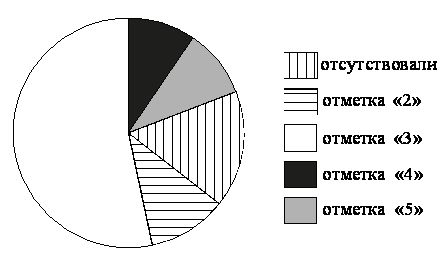 Какие из утверждений относительно результатов контрольной работы верны, если всего в школе 120 девятиклассников?В ответе запишите номера выбранных утверждений.В городе из учебных заведений имеются школы, колледжи, училища и институты. Данные представлены на круговой диаграмме.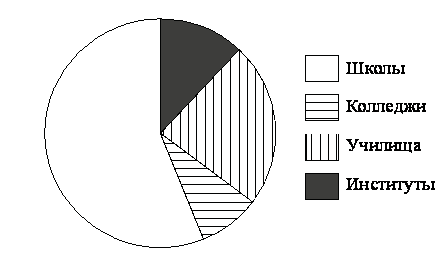 Какие из утверждений относительно количества учебных заведений разных видов неверны, если всего в городе 120 учебных заведений?В ответе запишите номера выбранных утверждений.